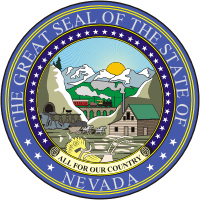 REGISTRATION FOR LIFE PRODUCER TO OPERATE AS A BROKER OF VIATICAL SETTLEMENTSFor a producer to register to operate as a viatical settlement broker a producer must:Have held an active resident or non-resident Nevada producer license with the Life qualification for at least 1 year;Submit this completed form and $250 fee to the Division 30 days after first operating as a broker of viatical settlements in the State of Nevada; Maintain and keep in good standing a Nevada producer license with the Life qualification;File and receive approval of all viatical forms, and submit all advertising material (NRS 688C.220); File the annual report described in NAC 688C.230 on or before March 1 of each year, if the registered producer acted as a broker of viatical settlements during the prior calendar year. Full Name of Licensee: ______________________________________________________________				                                          (Print)Address:__________________________________________________________________________National Producer Number: ____________________________________In which state are you licensed as a resident producer? ____________________________________Provide your Nevada resident or nonresident producer license number: _________________________________________________________________________________ Date when Licensee first acted as a Viatical Settlement Broker in Nevada: ____________________Was a Viatical Settlement Provider involved in the transaction?  Yes_____  No_____If yes, provide the name and address of the Viatical Settlement Provider:   __________________________________________________________________________________________________________________________________________________________________Any transaction with a Viatical Settlement Provider must be with a Nevada licensed provider.I certify that I hold an active Nevada producer license with the Life qualification, am in good standing and have been licensed for at least 1 year. I further certify that I am knowledgeable of, and will comply with, the laws and regulations in the State of Nevada that pertain to Viatical Settlements, including the provisions of NRS 688C.220 to 688C.250, and 688C.310, in addition to NAC 688C.230._____________________________			________________Signature							DateNDOI-228 DOC 342B REGISTRATION FOR LIFE PRODUCER TO OPERATE AS VIATICAL BROKER FORM (rev 2.23.2023)	  